Join Our Martial Arts Family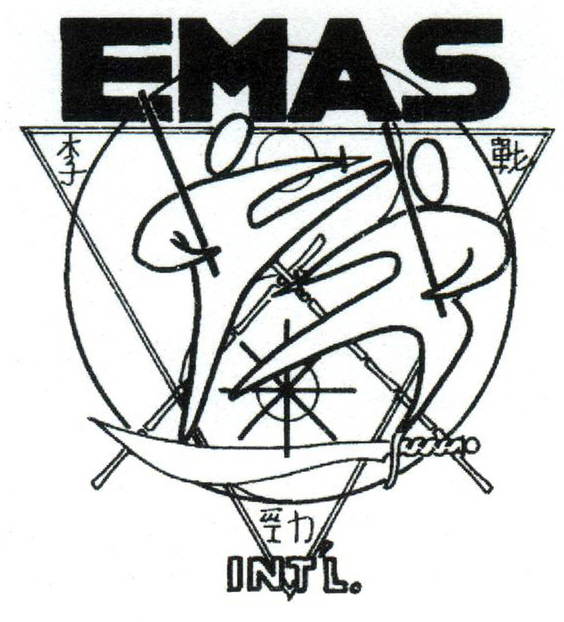 Martial Arts Training by Highly Qualified Martial Arts Instructors…Come and train with us, where your personal proclivities, individual strengths, and limitations, are all taken into consideration to customize a full spectrum of self defense skills… perfectly suited to you and your needs.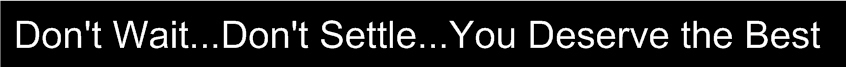 Why Train with EMAS International?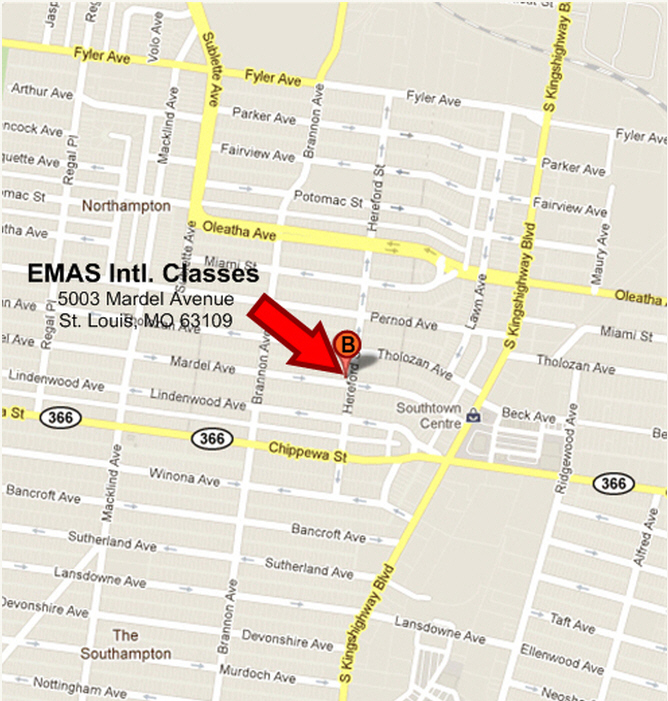 Certified Professional Black Belts35+ Years Of Martial ExperiencePracticality Heavily EmphasizedIntimate Class Sizes (10 person max)Women’s Self Defense ClassesWeapons Awareness and TrainingInternational Student BodyEMAS.com Tutorial Websitesijogregorytaylor@gmail.com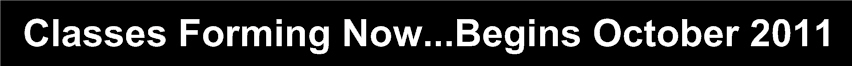 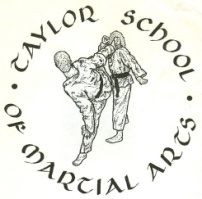 Lee Tzun Gin			Sijo Gregory L. TaylorTai Ji Quan			Sifu Joshua K. Eaves